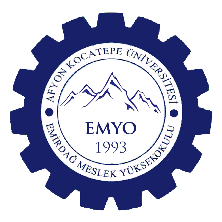 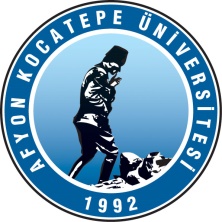 T.C.AFYON KOCATEPE ÜNİVERSİTESİEMİRDAĞ MESLEK YÜKSEKOKULUMÜDÜRLÜĞÜNETARİH: …. /…. / 20...Okulumuzun …………………………………………Bölümü……..……………………..nolu öğrencisiyim.	…/..../20... tarihinde yapılan …………………………………………………… dersin ara / final sınav kağıdımda maddi hata olup olmadığının incelenmesi konusunda, gereğini arz ederim.                                   Öğrencinin;Adı Soyadı:                         İmza:Tlf (GSM) :Öğrencinin Sınavdan Aldığı not            :Sınav İlan Tarihi                 :	/	/ 20	İlgili öğretim elemanının inceleme sonu:……………………………………………………………………………………………………………………………………………………………………………………………………………………………………………………………………………………………………………………………………………………………………………………………………………………………………………………Öğretim Elemanı Tarih           :Adı Soyadı  :İmza          :NOT : - İlgili dersin harf notu değişikliği olduğu takdirde belirtilmesi gerekmektedir. - Notu değişen öğrencilerin klasik sınavda, sınav kağıdı ve cevap anahtarı fotokopisi eklenecek.- Test yapılan sınavda optik form ve cevap anahtarı fotokopisi eklenecek.- Maddi hata olması halinde BYK kararına göre Öğrenci İşleri Personeli Tarafından sistemden not düzeltilecektir. 